Конкурсное задание 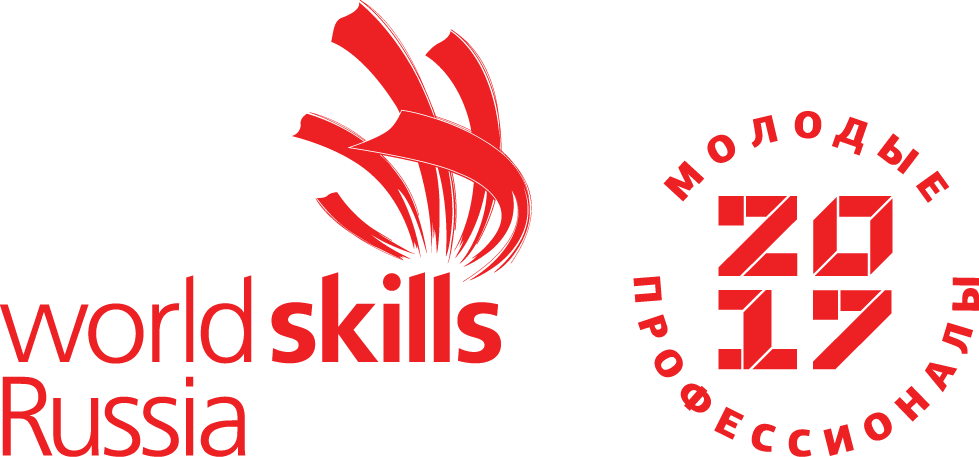 Компетенция(Инженерный дизайн CAD)Конкурсное задание включает в себя следующие разделы:Формы участия в конкурсе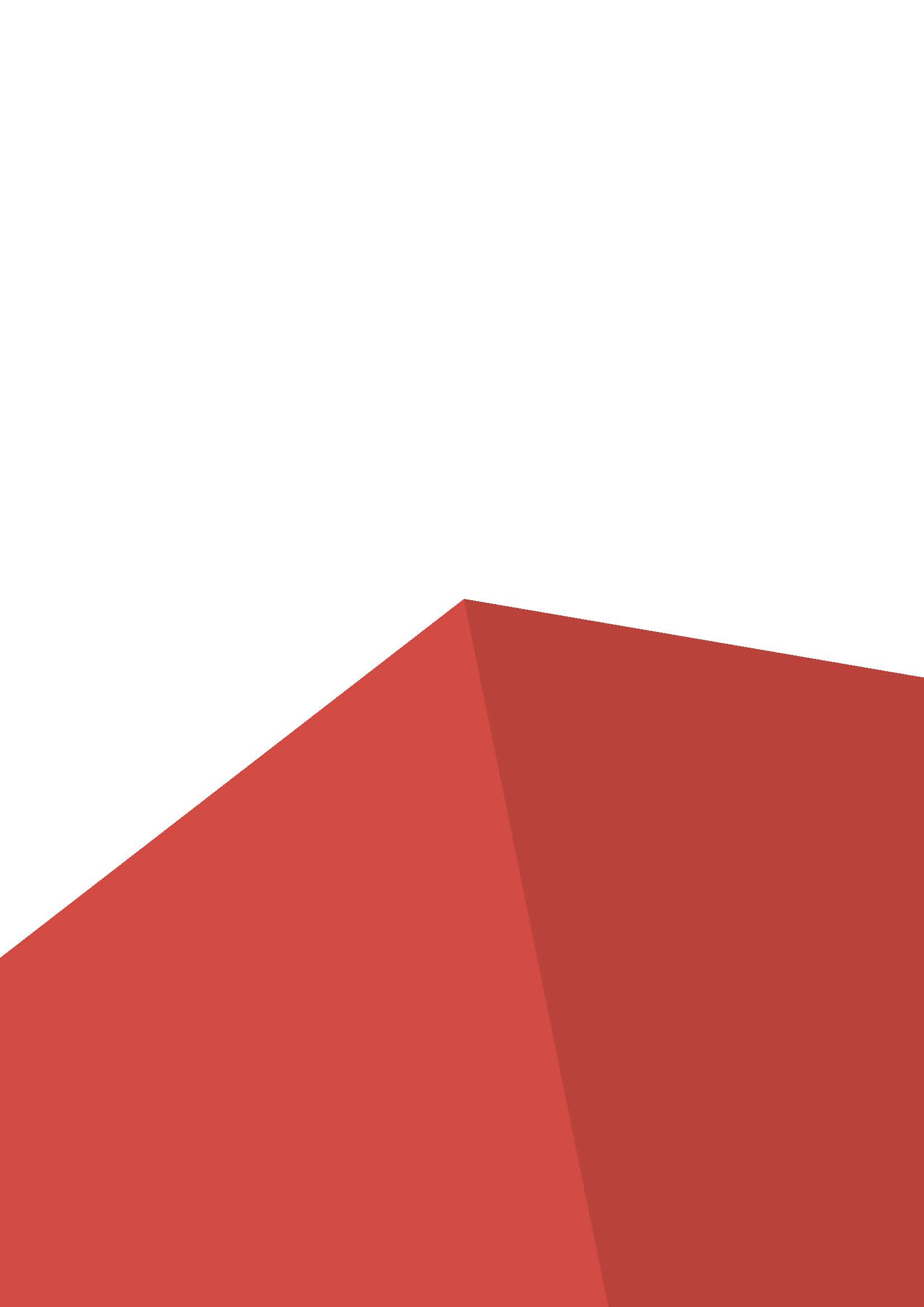 Задание для конкурсаМодули задания и необходимое времяКритерии оценкиНеобходимые приложенияКоличество часов на выполнение задания: 22 ч.1. ФОРМЫ УЧАСТИЯ В КОНКУРСЕИндивидуальный конкурс.2. ЗАДАНИЕ ДЛЯ КОНКУРСАСодержанием конкурсного задания является Машиностроительное проектирование. Участники соревнований получают текстовое описание задания, чертежи деталей и сборок, файлы электронных моделей деталей и сборок. Конкурсное задание имеет несколько модулей, выполняемых последовательно. Каждый выполненный модуль оценивается отдельно. Выбор конкурсных модулей определяют сертифицированные эксперты перед началом чемпионатных мероприятий.Выполнение задания включает в себя построение 3D-моделей деталей, подсборок и сборок в соответствии с информацией, приведенной на чертежах и в текстовом описании, создании чертежей, создании фотореалистичной визуализации, схем сборки-разборки указанных частей конструкций, создании анимационных видеороликов, демонстрирующих работу механизмов, разработку 3D-модели для печати на 3D-принтере (если место проведения чемпионата располагает достаточным количеством 3D-принтеров).Окончательные аспекты критериев оценки уточняются членами жюри. Оценка производится в соответствии с утвержденной экспертами схемой оценки. Если участник конкурса не выполняет требования техники безопасности, подвергает опасности себя или других конкурсантов, такой участник может быть отстранен от конкурса. Все штрафные санкции приведены в Техническом описании.Время и детали конкурсного задания в зависимости от конкурсных условий могут быть изменены ГЭ и/или членами жюри.Конкурсное задание должно выполняться помодульно. Оценка работ также происходит за каждый модуль. Сохранение результатов работы участников согласно условиям задания и требований, изложенных в Техническом описании. Количество модулей может быть меньше четырёх, в зависимости от плана работы на площадке соревнований.3. МОДУЛИ ЗАДАНИЯ И НЕОБХОДИМОЕ ВРЕМЯМодули и время сведены в таблице 1 Таблица 1.Модуль 1: Механическая сборка и чертежи для производстваУчастнику выдаются распечатки чертежей (или электронные файлы чертежей в формате pdf), файлы электронных моделей деталей и сборочных единиц и текстовое описание задания. Участнику необходимо разработать электронные модели требуемых деталей и сборочных единиц, построить главную сборку (механизма), создать чертежи сборочных единиц с указателями номеров позиций и спецификациями, создать чертежи требуемых деталей с указанием всех необходимых размеров, обозначений отклонений формы поверхностей. Также участнику необходимо создать фотореалистичное изображение и сохранить его в файл. Заключительным этапом выполнения задания Модуля A является создание анимационного видеоролика процесса сборки или разборки изделия в соответствии со сценарием или продемонстрировать работу механизма.Модуль 2: Машиностроительное производствоУчастнику выдаются распечатки чертежей (или электронные файлы чертежей в формате pdf), файлы электронных моделей деталей и сборочных единиц и текстовое описание задания. Участнику необходимо разработать электронные модели требуемых деталей и сборочных единиц, построить главную сборку (механизма), создать чертежи сборочных единиц с указателями номеров позиций и спецификациями, создать чертежи требуемых деталей с указанием всех необходимых размеров, обозначений отклонений формы поверхностей. Также участнику необходимо создать фотореалистичное изображение и сохранить его в файл. Заключительным этапом выполнения задания Модуля В является создание анимационного видеоролика процесса сборки или разборки изделия в соответствии со сценарием или продемонстрировать работу механизма.Модуль 3: Внесение изменений в конструкцию изделияУчастнику выдаются распечатки чертежей (или электронные файлы чертежей в формате pdf), эскизов, схем и текстовое описание задания. Для успешного выполнения задания участнику необходимо разработать электронные модели ряд деталей в соответствии с информацией, приведенной на эскизах, внести изменения в деталях/сборочных единицах в соответствии с условием задания, создать сборку с деталями/сб.ед. альтернативной конструкции, создать чертежи сборок, сб.ед. с указателями номеров позиций и спецификациями, создать анимационные видеоролики, содержащие информацию об исходной и альтернативной конструкциях деталей/сб.ед., о процессе работы механизма, схему сборки или разборки изделия. Так же необходимо разработать конструкцию, используя параметрическое моделирование. Разработать электронную модель для 3D-печати (если место проведения чемпионата располагает достаточным количеством 3D-принтеров).Модуль 4: Обратное конструирование по физической моделиУчастнику выдается деталь (натурная модель из металла, в зависимости от условий материал модели может быть другим, например, распечатана на 3D-принтере, что менее желательно).  Участнику необходимо с помощью ручного измерительного инструмента см. ТО раздел 8.2 получить информацию о форме и размерах детали, построить 3D-модель детали, создать чертеж с указанием всех необходимых для изготовления размеров, отклонений формы поверхностей, параметров шероховатости поверхностей, предоставить фотореалистичное изображение детали. Следует учесть, что на выполнение задания отводится 4 часа, но через 2 часа (может быть и ранее) после начала работы деталь у участника изымается. Участник вправе создавать эскизы детали на бумаге с помощью принадлежностей для черчения. Использование фото, видеосъёмки или других способов сохранения информации о форме и размерах детали, кроме ручного эскизирования, запрещено.4. Критерии оценкиВ данном разделе определены критерии оценки и количество начисляемых баллов (судейские и измеримые) таблица 2. Общее количество баллов задания/модуля по всем критериям оценки составляет 100.Таблица 2.	Судейские оценки – 8 баллов.Судейская оценка заключается в оценивании: качества фотореалистичного изображения, профессионализма анимации, качества выполнения чертежа.5. Приложения к заданиюВ данном разделе приведены примеры материалов, выдаваемых участникам и ожидаемые результаты выполнения задания, необходимые для визуального понимания задания.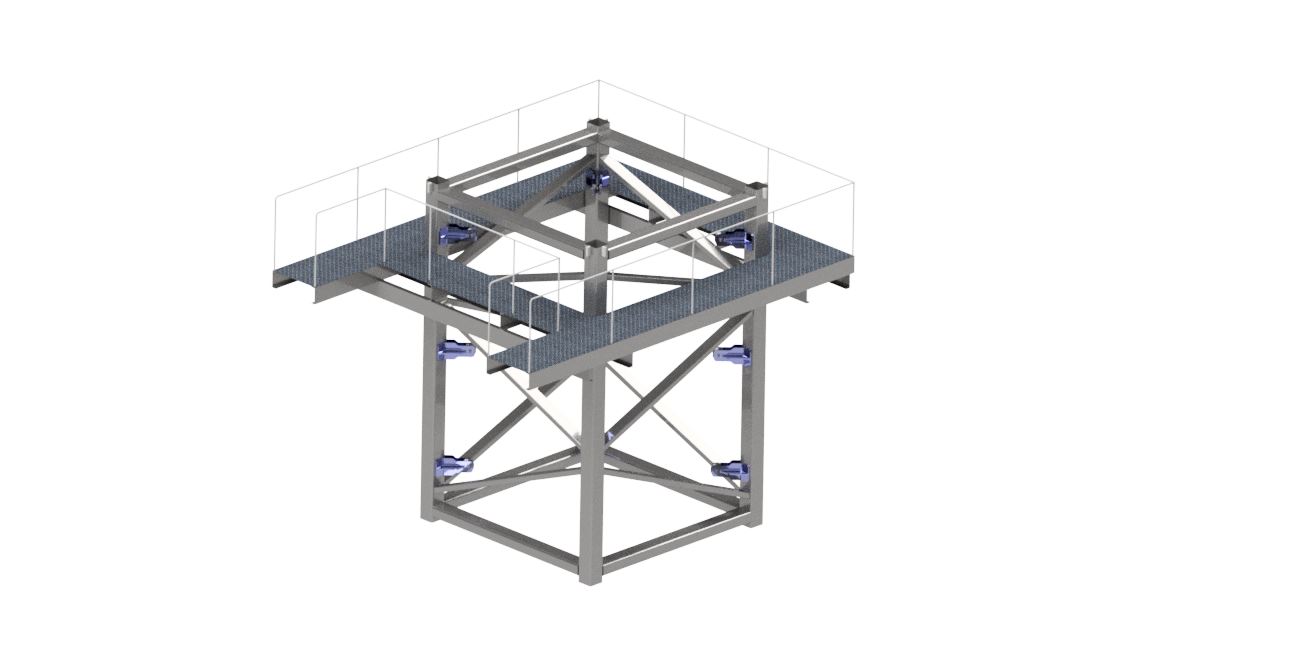 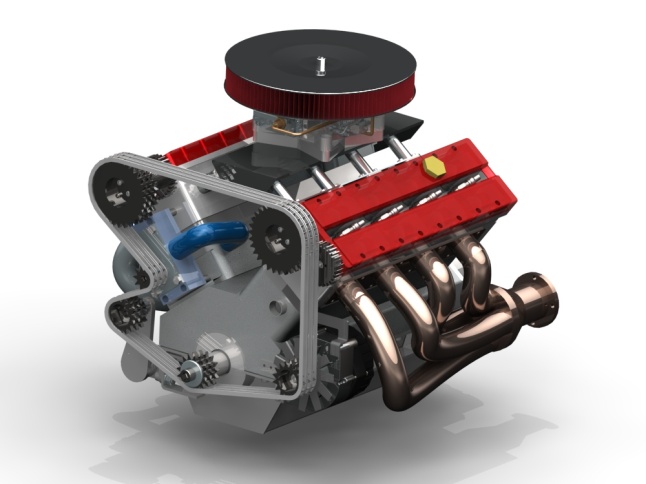 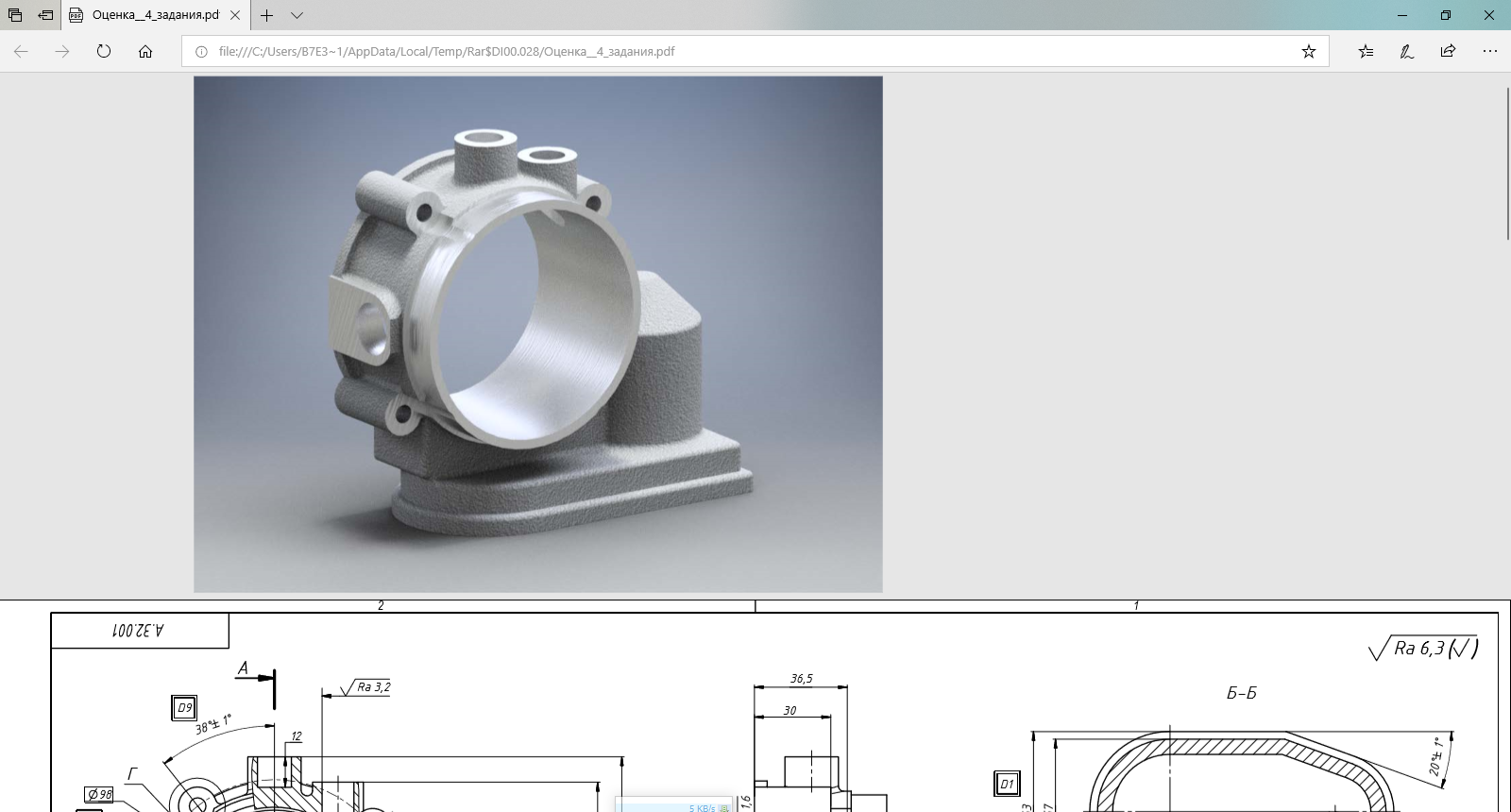 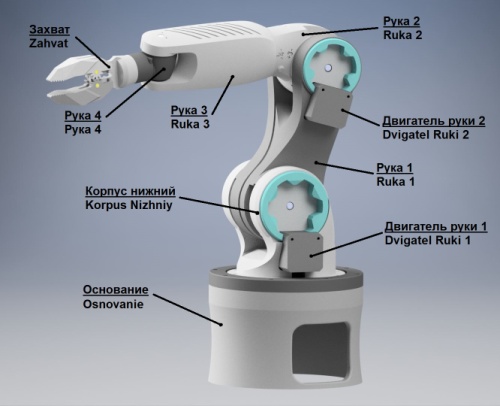 № п/пНаименование модуляРабочее времяВремя на задание1Модуль 1: Механическая сборка и чертежи для производства С1 09.00-12.00С1 13.00-17.002 часа4 часа2Модуль 2: Машиностроительное производствоС2 09.00-12.00С2 13.00-17.002 часа4 часа3Модуль 3: Внесение изменений в конструкцию изделияС3 09.00-12.00С3 13.00-17.002 часа4 часа4Модуль 4: Обратное конструирование по физической моделиС4 09.00-12.00С4 13.00-17.002 часа2 часаРазделКритерийОценкиОценкиОценкиРазделКритерийСудейство (если это применимо)ИзмеримыеОбщаяАМеханическая сборка и чертежи для производства12425ВМашиностроительное производство12425СВнесение изменений в конструкцию изделия52025DОбратное конструирование по физической модели12425Итого = Итого = 892100